Ms. Rose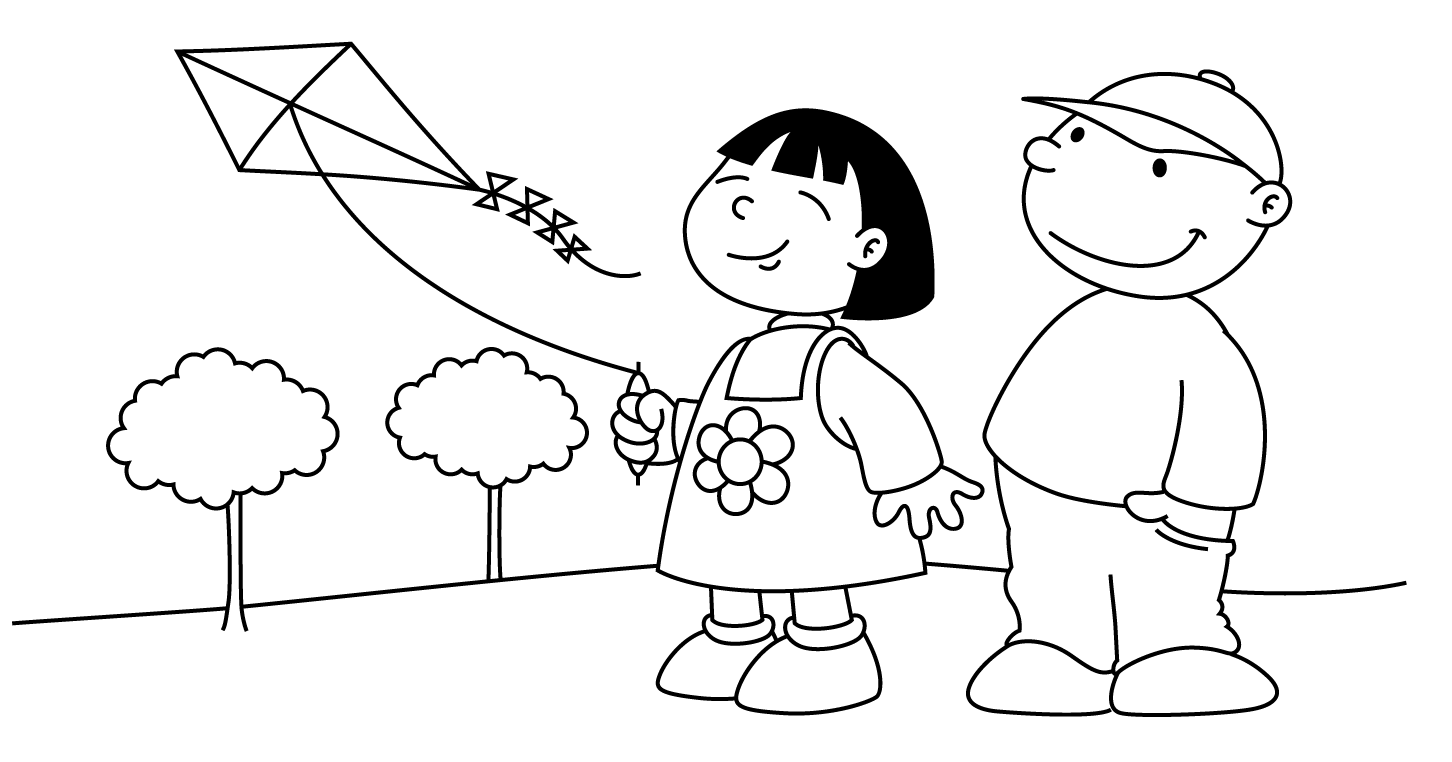 Ms. RoseMs. RoseMs. RoseMs. RoseMs. RoseMs. RoseMs. RoseMARCHMARCHMARCHMARCHMARCHMARCHMARCHMARCHSundayMondayTuesdayWednesdayThursdayFridaySaturdaySaturday                      1Before / After                         2In Front / BehindDr. Seuss’ BirthdayRead Across America Day                         2In Front / BehindDr. Seuss’ BirthdayRead Across America Day34Dr. Seuss WeekRhymingDd                    5CatIn the HatDd                    6                FoxIn SocksWear Silly Socks Day                      7OneFishTwoFish                      8Thing 1andThing 29Green Eggsand Ham9Green Eggsand Ham1011St. Patrick’s DayFunDaylight Savings TimeSet Clocks Ahead12Pot O’ Gold13Show-n-TellSomething Green                 14Shamrock Collage                     15Leprechaun16Visit from LuckyGreen ExperimentWear Green Day16Visit from LuckyGreen ExperimentWear Green Day17HappySt. Patrick’sDay18SpringKk                19KoalaBearKk                20KiteFirst Day of SpringUu                   21UmbrellaUu                   22Up, Upand AwayWind                  23Rain andRainbows                  23Rain andRainbows	2425  EasterProjectsEe                   26EasterBunnyEe                   27EasterBasketEe                   28EasterEgg                       29PassoverProject                  30Spring Break BeginsSchool is Closed                  30Spring Break BeginsSchool is Closed                  31Passover